KS3 Year 7 Independent Learning Activity Sheet – English and English Literature 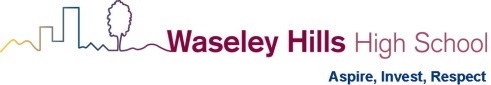 Complete one task a day from this grid and if you have access, a quiz on SMHW Write a poem about how you feel about recent events linked to Corona Virus.Create your own 10 question quiz (with answers) on an aspect of English you have studied. This could be a short story, a poem or a speech.Re-read a chapter of your book and note down any words you do not know; look up the meanings and write them in your books Write an interview for a character from a novel, play or short story you have read recently. Come up with 10 open questions and detailed answers.Consider what job you may want to do in the future. Firstly complete an internet search of the qualities needed for this type of job; then write a letter of application for the job.  Write your own speech from the perspective of a wicked character from a well-known fairy tale; they want to get their point across. Read your local free paper and choose three pieces of interesting news that have an impact on your community.Then write your own article about one of these events or one of your own.Write a love poem inspired by one of the seasons – Spring, Summer, Autumn, WinterWrite a list of 10 WOW synonyms for the word – sleep Challenge yourself by using some metaphorical ones.Write a speech about something you are interested in or passionate about.  Imagine you have been asked to share this with a group of your fellow pupils.  Practise your presentation – you could record it.Make a list of super villains – such as the Joker. Then pick one and make a list of the qualities that make them a super villain.Create a super villain of your own – using the one you have looked at as a model and guide.  Research online some mythical creatures. Make notes on what makes one of them really effective and memorable.Now create your own mythical creature. Consider the five senses when creating it.Watch the television with the subtitles on and record new words (vocab) that you do not currently use.  Try to write the meaning of these words and then use them excessively for the next 24 hours.  Imagine that you are in one of the following situations A lost child in a shopping centreA tin of beans just purchased from a supermarketWrite a first person account of what it would feel likeGo online and find a speech by Martin Luther King, Barack Obama, Trump or Boris Johnson and make a note of all the persuasive methods they use. Now use the speech you chose as a model to craft your own speech.Write a review of a book you have book you have read recently.Produce a cartoon version of a book you have read recently.Write a list of 10 WOW adjectives for the word – angryRead your book for an hour  Write a list of 10 WOW synonyms for the word – hate Challenge yourself by using some metaphorical ones.